G. Verdi - Messa da RequiemPraha 10. 10. 2016. V neděli 6. 11. 2016 v kostele sv. Antonína na Strossmayerově náměstí (Praha 7 - Holešovice) vystoupí Vysokoškolský umělecký soubor Univerzity Karlovy společně s německým chrámovým sborem Der Stephanschor z Karlsruhe, a to uvedením slavného Requiem italského skladatele Giuseppe Verdiho. Dílo bylo zkomponováno jako připomínka prvního výročí úmrtí slavného italského skladatele Alessandra Manzoniho. Provedení Verdiho Requiem v prostorách chrámu sv. Antonína bude věnováno vzpomínce na nedávno zesnulého Miroslava Košlera, vynikajícího sbormistra, dirigenta a pedagoga, který nás opustil na konci září. Requiem zazní za doprovodu Severočeské Filharmonie Teplice. Sólisté Anda Louise Bogza, Stanislava Jirků, Paollo Lardizonne a Martin Gurbal’. Řídí Jakub Zicha. Začátek koncertu je v 15,00. Vstupné činí 200,- Kč.Vysokoškolský umělecký soubor Univerzity Karlovy v Praze (VUS UK) je předním českým neprofesionálním sborovým tělesem složeným především ze studentů, absolventů a zaměstnanců Univerzity Karlovy a ostatních pražských vysokých škol. Vznikl již v roce 1948 a je tak vůbec nejstarším českým akademickým sborem. Vedle pravidelné koncertní činnosti v Praze a v jiných místech České republiky sbor vystupuje často i v zahraničí. Navštívil většinu evropských zemí (Německo, Rakousko, Itálie, Švýcarsko, Francie, Belgie, Holandsko, Švédsko, Dánsko, Norsko, Lotyšsko, Estonsko, Arménie, Polsko, Španělsko, Portugalsko, Velká Británie), ale koncertoval i mimo Starý kontinent – nejprve na Sibiři (1987), v roce 1990 v USA a v letech 1992 a 1995 absolvoval dvakrát čtrnáctidenní koncertní turné po Izraeli, kde sbor vystoupil jako první české pěvecké těleso po více než čtyřiceti letech. V létě 1998 podnikl další turné do zámoří, tentokrát na západní pobřeží Kanady a USA. Jeden týden v červenci 1999 strávil soubor na Islandu a v říjnu 2002 absolvoval čtrnáctidenní koncertní turné po centrálním a severním Mexiku. V dubnu 2003 se zúčastnil reprezentativního zájezdu do lotyšské Rigy, kde absolvoval dvě vystoupení v rámci přehlídky „Dny Prahy v Rize“, pořádané Magistrátem hl. m. Prahy. Nejzajímavější zahraniční aktivitu posledních let představuje dvoutýdenní zájezd do Číny na podzim 2011. Sbor také spolupracuje i s činohrou Národního divadla v Praze. Od září 1999 je hlavním sbormistrem a uměleckým vedoucím Jakub Zicha, absolvent Pražské konzervatoře v oboru viola a dirigování.‘Der Stephanschor Karlsruhe’ je velkým smíšeným sborem přidruženým ke chrámu Sv. Štěpána v německém Karlsruhe. Kromě sborových aktivit spjatých s významnými církevními svátky ve svatoštěpánském dómu pořádá i vlastní koncertní turné po Německu a jiných evropských zemích. Spolupráce s Vysokoškolským uměleckým souborem Univerzity Karlovy trvá už bezmála 30 let a společně tyto sbory nastudovaly a provedly např. Brahmsovo, Dvořákovo či Verdiho Requiem nebo Beethovenovu symfonii č. 9 s Ódou na radost (‚, An die Freude“). Od roku 2005 je uměleckým vedoucím souboru Patrick Fritz-Benzing.Kompletní program koncertu a rezervaci vstupenek naleznete na: http://www.vus-uk.cz/koncert/g-verdi-messa-da-requiem/Veronika Brychovámatlova@vus-uk.cz Další informace: Eva Svobodová, tel. 728 774 351, e-mail: svobodova@vus-uk.cz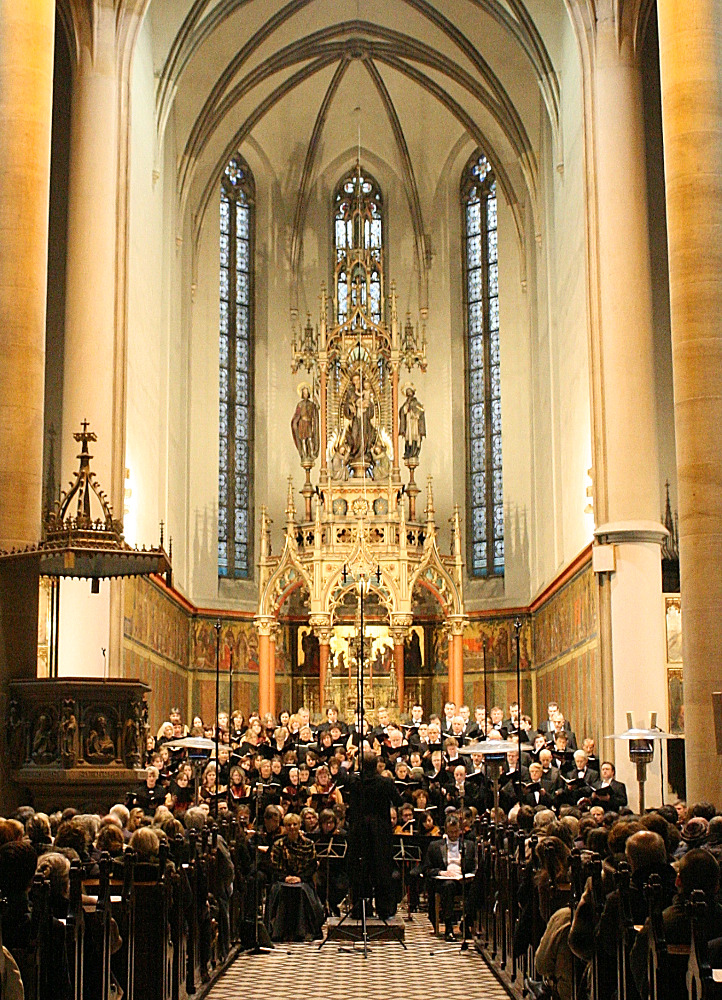 